Colora solo i cerchi.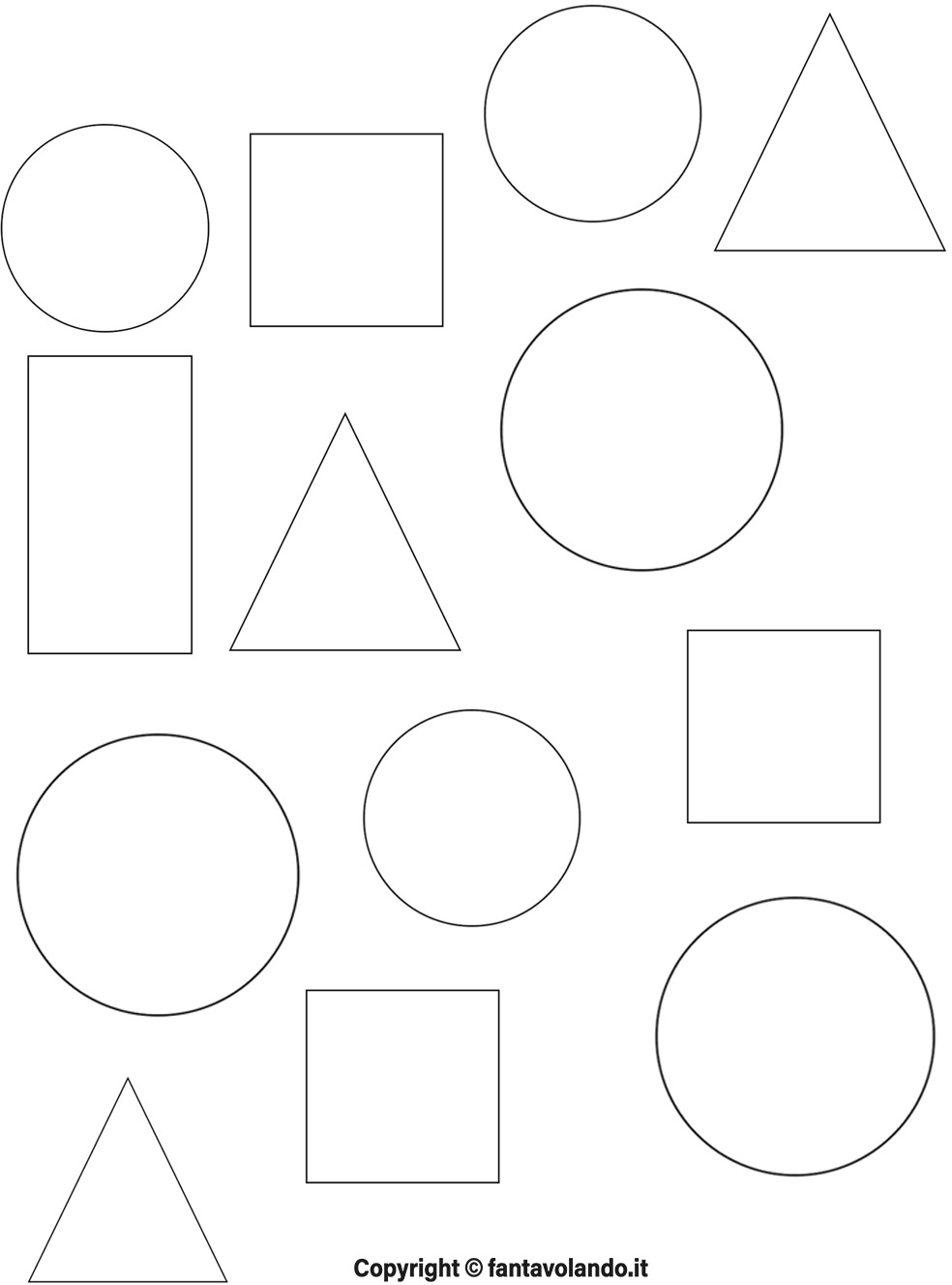 